SSF - Programme annuel       -       et organisation prévue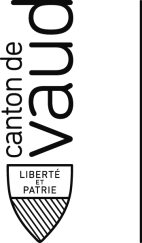 SSF - Programme annuel       -       et organisation prévueDate :       	Visa du directeur / de la directrice :      A retourner jusqu'au 15 juin 2024, dernier délai, au Service de l'éducation physique et du sport, Mme Tiziana Frusciante, Ch. de Maillefer 35, 1014 Lausanne ou par e-mail : tiziana.frusciante@vd.ch - Tél. 021/316 39 34.Etablissement :      Nom et prénom du responsable SSF :      Adresse :       	E-mail :      N° mobile :      Discipline sportivePériodePériodePrévisionsPrévisionsPrévisionsPrévisionsRemarques éventuellesDiscipline sportivemois	de	àmois	de	àNombre degroupesa)Nombre deséances pargroupeb)Durée de chaque séance pargroupe *c)Durée totaleexprimée en heures de 60'a x b x c / 60Remarques éventuellesEtablissement :      Nom et prénom du responsable SSF :      Adresse :       	E-mail :      N° mobile :      Discipline sportivePériodePériodePrévisionsPrévisionsPrévisionsPrévisionsRemarques éventuellesDiscipline sportivemois	de 	àmois	de 	àNombre degroupesa)Nombre deséances pargroupeb)Durée de chaque séance pargroupe *c)Durée totaleexprimée en heures de 60'a x b x c / 60Remarques éventuellesTotal des heures d'enseignement (tenir compte de la page 1)Total des heures d'enseignement (tenir compte de la page 1)Total des heures d'enseignement (tenir compte de la page 1)Total des heures d'enseignement (tenir compte de la page 1)Total des heures d'enseignement (tenir compte de la page 1)Total des heures d'organisation (max. 10% du total des heures d'enseignement ci-dessus)Total des heures d'organisation (max. 10% du total des heures d'enseignement ci-dessus)Total des heures d'organisation (max. 10% du total des heures d'enseignement ci-dessus)Total des heures d'organisation (max. 10% du total des heures d'enseignement ci-dessus)Total des heures d'organisation (max. 10% du total des heures d'enseignement ci-dessus)Total des heures d'organisation (max. 10% du total des heures d'enseignement ci-dessus)Total Total Total Total Total 